Truscott Street Assembly Roster 2020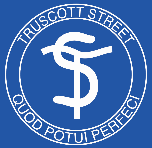 Please note parents will be notified if there are any changes to the Assembly Roster.Term 1Term 2Term 3Term 4Week 2Captains5/6G1J2M4House Captains3/4NKW3/4D5SRCSRCRemembrance Day Wed 11 Nov65/6W3/4KKS2C8Banner & BadgeCaptainsBanner & BadgeHouse CaptainsBanner & Badge CaptainsK-2 Concert9Banner & BadgePremier’s Reading Challenge – GoldAll Captains105/6 FSupport Unit1BPresentation Assembly11ANZAC DAY – Thursday Captains